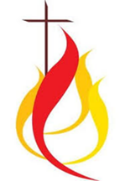 Any paperwork that you have can be brought in during CF Office hours or be brought in during class times on Sunday or Tuesday evenings. If you have any questions, please contact David via email dweber@stjames-parish.com or phone 262-253-2915.SundayTuesdaySeptember 17September 19September 24September 26October 1October 3October 8October 10October 15 – No ClassOctober 17 – No ClassOctober 22October 24October 29 – No ClassOctober 31 – No ClassNovember 5November 7November 12November 14November 19November 21 – No ClassNovember 26 – No ClassNovember 28December 3December 5December 10December 12January 7January 9January 14January 16January 21 – No ClassJanuary 23 – No ClassJanuary 28January 30February 4 – No ClassFebruary 6 – No Class February 11 – No ClassFebruary 13 – No ClassFebruary 18February 20February 25 – No ClassFebruary 27 – No ClassMarch 3March 5March 10March 12March 17March 19April 7April 9April 14April 16April 21April 23